ANALISI DEL DISCORSO: CONCLUSIONI PRINCIPALI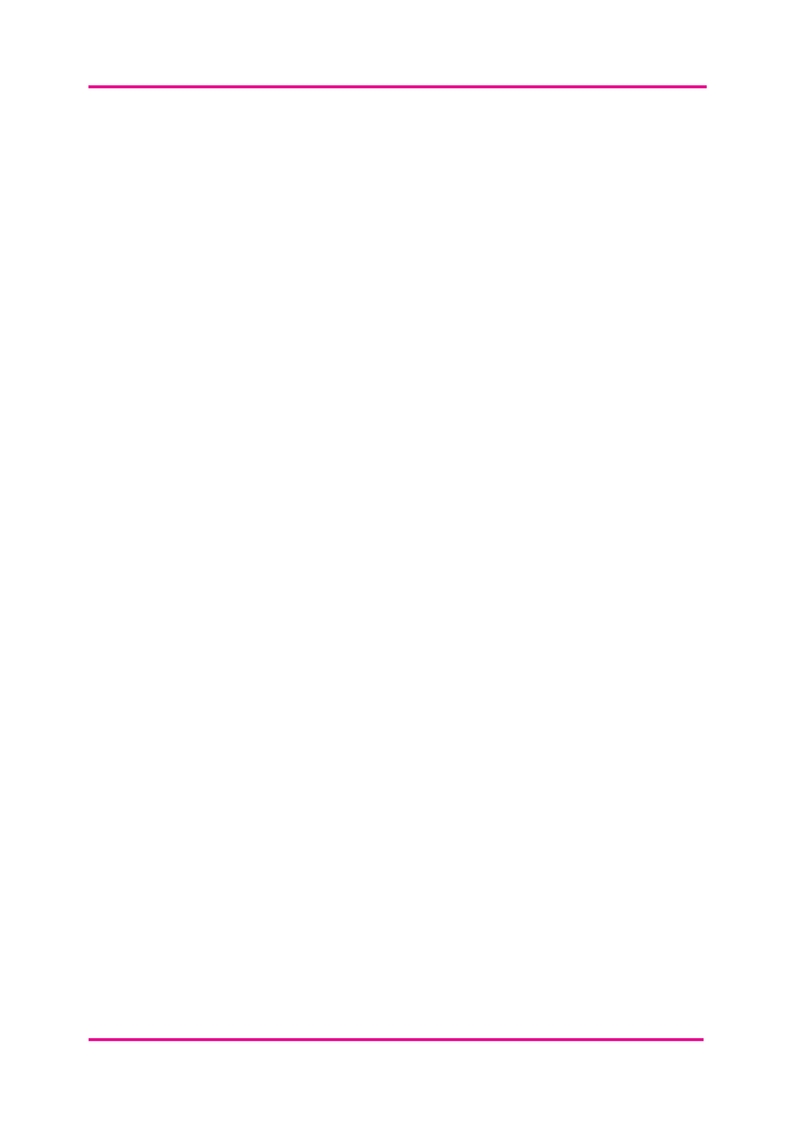 Tenendo a mente ciascuna delle analisi del discorso condotte per le storie individuali, utilizza le sezioni in basso per produrre una sintesi trasversale delle principali informazioni ricavate.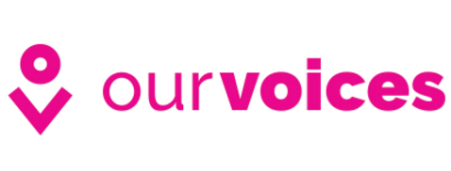 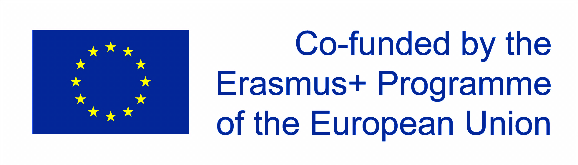 FREQUENZA DELLE PAROLE CHIAVEElenca le parole chiave emerse attraverso le diverse storie e la frequenza con cui si ripetono(es. Lavoro / 12)ARGOMENTIRiassumi gli argomenti delle storie e ogni possibile connessione tra loro(es. Un argomento chiave è il lavoro e le persone sis ono concentrate sul modo in cui il lavoro influenza la loro vita familiare…)TEMIIdentifica I temi chiave che sono venuti fuori dalle storie, specificando in quali storie sono evidenti (es. Persone che vivono da freelance hanno difficoltà a raggiungere un buon equilibrio tra il lavoro e la vita privata – storia di Francesco)